Clasa a V-aProblema  1. Pe o tablă, Andrei scrie numerele 1, 2, 3, ..., 2016. La fiecare pas, Andrei șterge orice două numere de pe tablă și în locul lor scrie restul împărțirii sumei lor la 9. După câțiva pași, pe tablă rămân scrise două numere din care unul este egal cu 954. Care este al doilea număr?Gazeta  matematicăProblema  3.        a) Dacă 2a · 4b · 6c · 8d = 3x · 5y · 7z · 9t, unde numerele a, b, c, d, x, y, z, t sunt numere naturale, arătați că (a + b + c + d)n = (x + y + z + t)n, oricare ar fi numărul natural nenul n.      b) Comparați numerele naturale x și y știind că:  şi   unde a și b sunt cifre în baza zece de numerație cu a  b.Problema  suplimentară. Alcătuiţi  un cvintet  cu  tema:  putere  utilizând  cuvinte                                               din  limbajul  specific  - limbajul  matematic.Notă explicativă:  Cvintetul  este  o  poezie  cu  5  versuri  în  care  sunt  sintetizate  informaţii, caracteristici  sau  detalii  cu  privire  la  un  subiect  ( cuvânt  tematic)  dat.  Crearea  acestei  poezii  se face conform   următoarelor  reguli:Versul 1 : conţine  un cuvânt (substantiv - cuvânt cheie  care  denumeşte  subiectul  care  urmează  a  fi  descris)Versul 2 : este format din două cuvinte  (adjective  care  arată  însuşiri  ale  cuvântului  tematic) Versul 3 : este alcătuit din trei cuvinte  ( verbe la gerunziu care exprima acţiuni  ale  subiectului, sau  acţiuni ce au legatură cu subiectul)Versul 4 : este format din patru  cuvinte  care alcătuiesc o propoziţie (această propoziţie  afirmă ceva esenţial  despre  cuvantul  tematic)Versul 5 : este un singur cuvânt  (un substantiv   sau  un  verb  care  sintetizeaza  caracterizarea  temei/ subiectului  sau  a  unei  idei/stări/senzaţii  generate  sau  legate de  subiect)Clasa a VI-aProblema  1.  Fie mulțimea    .Care este cel mai mic număr de  elemente ale mulțimii  ce le putem exclude, astfel  încât cu elementele rămase să formăm două submulțimi ale lui , cu același cardinal și cu proprietatea că produsul alementelor din prima submulțime să fie egal cu produsul elementelor din cea de a doua submulțime ?Aflați cele două submulțimi.Problema  2. Arătați că, oricum am alege 91 de numere naturale formate din câte patru cifre, există printre ele cel puțin două numere a căror diferență este mai mică decât 100.Gazeta  matematicăEmanuel scrie pe tablă numerele : 1,2,3,...,2018; apoi alege două numere de pe tablă  și , cu , le șterge și scrie diferența . Procedând  la  fel de mai multe ori, arătați că, la final, pe tablă, rămâne un număr impar.Problema  3.  Pe o dreaptă  se consideră punctele  în această ordine, astfel încât cm și cm. Dacă punctele  sunt mijloacele segmentelor  și respectiv , arătați că .Problema  suplimentară. Alcătuiţi  un cvintet  cu  tema:  problemă  utilizând  cuvinte                                               din  limbajul  specific  - limbajul  matematic.Notă explicativă:  Cvintetul  este  o  poezie  cu  5  versuri  în  care  sunt  sintetizate  informaţii, caracteristici  sau  detalii  cu  privire  la  un  subiect  ( cuvânt  tematic)  dat.  Crearea  acestei  poezii  se face conform   următoarelor  reguli:Versul 1 : conţine  un cuvânt (substantiv - cuvânt cheie  care  denumeşte  subiectul  care  urmează  a  fi  descris)Versul 2 : este format din două cuvinte  (adjective  care  arată  însuşiri  ale  cuvântului  tematic) Versul 3 : este alcătuit din trei cuvinte  ( verbe la gerunziu care exprima acţiuni  ale  subiectului, sau  acţiuni ce au legatură cu subiectul)Versul 4 : este format din patru  cuvinte  care alcătuiesc o propoziţie (această propoziţie  afirmă ceva esenţial  despre  cuvantul  tematic)Versul 5 : este un singur cuvânt  (un substantiv   sau  un  verb  care  sintetizeaza  caracterizarea  temei/ subiectului  sau  a  unei  idei/stări/senzaţii  generate  sau  legate de  subiect)Clasa a VII-aProblema 1.  Demonstrați că dacă d și m sunt cel mai mare divizor comun și, respectiv, cel mai mic multiplu comun al numerelor naturale nenule a și b, atunci d + a + b = m dacă și numai dacă.Gazeta  matematicăProblema  2. Rezolvați în mulțimea numerelor întregi ecuația:Problema  3.  În triunghiul dreptunghic isoscel ABC cu (AB)(AC) se consideră punctul M simetricul punctului I  faţă de dreapta BC, unde I este centrul cercului înscris triunghiului ABC. Dacă punctele N și P sunt simetricele lui M față de dreptele AB și, respectiv, AC, aflați măsurile unghiurilor patrulaterului BCPN.Problema  suplimentară. Alcătuiţi  un cvintet  cu  tema:  ecuaţie  utilizând  cuvinte                                               din  limbajul  specific  - limbajul  matematic.Notă explicativă:  Cvintetul  este  o  poezie  cu  5  versuri  în  care  sunt  sintetizate  informaţii, caracteristici  sau  detalii  cu  privire  la  un  subiect  ( cuvânt  tematic)  dat.  Crearea  acestei  poezii  se face conform   următoarelor  reguli:Versul 1 : conţine  un cuvânt (substantiv - cuvânt cheie  care  denumeşte  subiectul  care  urmează  a  fi  descris)Versul 2 : este format din două cuvinte  (adjective  care  arată  însuşiri  ale  cuvântului  tematic) Versul 3 : este alcătuit din trei cuvinte  ( verbe la gerunziu care exprima acţiuni  ale  subiectului, sau  acţiuni ce au legatură cu subiectul)Versul 4 : este format din patru  cuvinte  care alcătuiesc o propoziţie (această propoziţie  afirmă ceva esenţial  despre  cuvantul  tematic)Versul 5 : este un singur cuvânt  (un substantiv   sau  un  verb  care  sintetizeaza  caracterizarea  temei/ subiectului  sau  a  unei  idei/stări/senzaţii  generate  sau  legate de  subiect)Clasa a VIII-aProblema  1. a) Să se determine numerele reale a, b, c, d știind că:                           și a2 + b2 + c2 + d2 = c + d = 1.Gazeta  matematică                      b) Arătați că numărul     este compus. Problema  2. Să se rezolve în mulțimea numerelor întregi ecuația: 2x2 – 7xy = 3 –3y2.Problema  3. Se dă cubul ABCDEFGH și punctul P situat pe muchia (BC) astfel încât BP =. Fie BD  AP = {N}; BD AC = {O}; BC = 12 cm; m() = u°; ; S AD; SN  BC = {T}, TBC și FH EG = {O'}.a) Aflați tangenta unghiului format de dreptele FH și AP.b) Dacă punctul Q este centrul de greutate al triunghiului AFH, aflați lungimea segmentului (MQ), unde {M} = OG  EC.Problema  suplimentară. Alcătuiţi  un cvintet  cu  tema:  tangentă   utilizând  cuvinte                                               din  limbajul  specific  - limbajul  matematic.Notă explicativă:  Cvintetul  este  o  poezie  cu  5  versuri  în  care  sunt  sintetizate  informaţii, caracteristici  sau  detalii  cu  privire  la  un  subiect  ( cuvânt  tematic)  dat.  Crearea  acestei  poezii  se face conform   următoarelor  reguli:Versul 1 : conţine  un cuvânt (substantiv - cuvânt cheie  care  denumeşte  subiectul  care  urmează  a  fi  descris)Versul 2 : este format din două cuvinte  (adjective  care  arată  însuşiri  ale  cuvântului  tematic) Versul 3 : este alcătuit din trei cuvinte  ( verbe la gerunziu care exprima acţiuni  ale  subiectului, sau  acţiuni ce au legatură cu subiectul)Versul 4 : este format din patru  cuvinte  care alcătuiesc o propoziţie (această propoziţie  afirmă ceva esenţial  despre  cuvantul  tematic)Versul 5 : este un singur cuvânt  (un substantiv   sau  un  verb  care  sintetizeaza  caracterizarea  temei/ subiectului  sau  a  unei  idei/stări/senzaţii  generate  sau  legate de  subiect)Clasa a VIII-aProblema  1. a) Să se determine numerele reale a, b, c, d știind că:                           și a2 + b2 + c2 + d2 = c + d = 1.Gazeta  matematică                      b) Arătați că numărul     este compus. Problema  2. Să se rezolve în mulțimea numerelor întregi ecuația: 2x2 – 7xy = 3 –3y2.Problema  3. Se dă cubul  ABCDEFGH  și punctul  P  situat pe muchia (BC) astfel încât BP =. Fie  BD  AP ={N},  BD AC ={O},  BC = 12 cm și FH EG = {O'}.  a) Aflați tangenta unghiului format de dreptele FH și AP.  b) Dacă punctul Q este centrul de greutate al triunghiului AFH, aflați lungimea       segmentului (MQ), unde {M} = OG  EC.Problema  suplimentară. Alcătuiţi  un cvintet  cu  tema:  tangentă   utilizând  cuvinte                                               din  limbajul  specific  - limbajul  matematic.Notă explicativă:  Cvintetul  este  o  poezie  cu  5  versuri  în  care  sunt  sintetizate  informaţii, caracteristici  sau  detalii  cu  privire  la  un  subiect  ( cuvânt  tematic)  dat.  Crearea  acestei  poezii  se face conform   următoarelor  reguli:Versul 1 : conţine  un cuvânt (substantiv - cuvânt cheie  care  denumeşte  subiectul  care  urmează  a  fi  descris)Versul 2 : este format din două cuvinte  (adjective  care  arată  însuşiri  ale  cuvântului  tematic) Versul 3 : este alcătuit din trei cuvinte  ( verbe la gerunziu care exprima acţiuni  ale  subiectului, sau  acţiuni ce au legatură cu subiectul)Versul 4 : este format din patru  cuvinte  care alcătuiesc o propoziţie (această propoziţie  afirmă ceva esenţial  despre  cuvantul  tematic)Versul 5 : este un singur cuvânt  (un substantiv   sau  un  verb  care  sintetizeaza  caracterizarea  temei/ subiectului  sau  a  unei  idei/stări/senzaţii  generate  sau  legate de  subiect)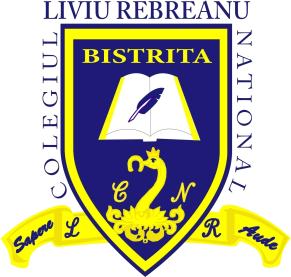 CONCURSUL  „MATEMATICA,  DE  DRAG”EDIŢIA  a XII-a,  17-19.11.2017Problema  2.         a) Înscrieți în fiecare cerculeț unul din numerele 100, 200, 300, 400, 500, 600, 700, 800  astfel încât suma numerelor unite printr-o linie dreaptă să fie 1400.        b) Aflați numărul natural n știind că dacă împărțim 2017  la n + 2 obținem câtul 7 și, restul cel mai mare posibil.CONCURSUL  „MATEMATICA,  DE  DRAG”EDIŢIA  a XII-a,  17-19.11.2017CONCURSUL  „MATEMATICA,  DE  DRAG”EDIŢIA  a XII-a,  17-19.11.2017CONCURSUL  „MATEMATICA,  DE  DRAG”EDIŢIA  a XII-a,  17-19.11.2017CONCURSUL  „MATEMATICA,  DE  DRAG”EDIŢIA  a XII-a,  17-19.11.2017